Dohoda o narovnání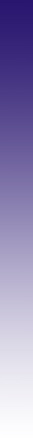 uzavřená podle ustanovení § 1903 a násl. zákona č. 89/2012 Sb., občanský zákoník (dále jen„občanský zákoník“)Strany dohodyIMOS Brno, a.s.IČ: 25322257DIČ: CZ25322257se sídlem:  Olomoucká 704/174, 627 00 Brnozastoupena: Ing. Robert Suchánek, předseda představenstvabankovní spojení: XXXXXčíslo účtu: XXXXXzapsána v obchodním rejstříku vedeném Krajským soudem v Brně, oddíl B, vložka 2211jako zhotovitel (dále jen „Zhotovitel“) na straně jednéaFakultní nemocnice Brno IČ: 65269705DIČ: CZ65269705se sídlem: Jihlavská 20, 625 00 Brnozastoupena:  MUDr. Roman Kraus, MBA, ředitel bankovní spojení: Česká národní bankačíslo bankovního účtu: 71234621/0710FN Brno je státní příspěvková organizace zřízená rozhodnutím Ministerstva zdravotnictví. Nemá zákonnou povinnost zápisu do obchodního rejstříku, je zapsána v živnostenském rejstříku vedeném Živnostenským úřadem města Brna,jako objednatel (dále jen „Objednatel“) na straně druhé,a to v následujícím znění:Úvodní ustanoveníStrany této dohody mezi sebou dne 14. 4. 2015 uzavřely smlouvu o dílo č. DP/0860/2015 (číslování Objednatele), jejímž předmětem bylo provedení díla spočívajícího v rekonstrukci prostor Nízkoprahového urgentního příjmu v objektu L Fakultní nemocnice Brno, Pracoviště medicíny dospělého věku (tato smlouva o dílo dále jen „Smlouva“; toto dílo dále jen „Dílo“).Dílo mělo být dle Smlouvy provedeno podle projektové dokumentace pro zadávání veřejné zakázky a pro provádění stavby zpracované pro Objednatele společností LT PROJEKT a.s., IČ 29220785, Kroftova 2619/45, 616 00 Brno (dále jen „Projektant“), pod názvem „FN Brno – Objekt L NUP Urgentní příjem“, a to v lednu 2015 pod zakázkovým číslem DPS 71-2014 (dále jen „Projektová dokumentace“).Objednatel dne 20. 2. 2017 cestou elektronické pošty Zhotoviteli oznámil výskyt neodstranitelných skvrn a šmouh na podlahové krytině na nízkoprahovém urgentním příjmu v místnosti č. 1.03 – Příjem a třídění pacientů, které jsou dle jeho názoru vadou díla provedeného Zhotovitelem, na kterou se vztahuje sjednaná záruka za jakost (dále také pro zjednodušení jako „Skvrny“).Zhotovitel dne 5. 5. 2017 cestou elektronické pošty reklamaci Skvrn ze dne 20. 2. 2017 odmítl, jelikož se dle jeho názoru nejedná o vadu Díla, ale o následek povrchového znečištění podlahové krytiny, které podle názoru Zhotovitele v důsledku nedodržení pravidel řádné údržby migrovalo do povrchu podlahové krytiny. Zhotovitel tak odmítl svou odpovědnost za Objednatelem tvrzenou záruční vadu. I kdyby se  případně jednalo o vadu Díla, byla tato podle názoru Zhotovitele způsobena běžným opotřebením, na které se v souladu s článkem XIII.2 Smlouvy záruka nevztahuje.Objednatel na základě § 2630 odst. 1 občanského zákoníku písemně dopisy ze dne 15. 5. 2017 vyzval Zhotovitele, dotčeného poddodavatele a Projektanta k odstranění, resp. zajištění odstranění reklamované vady. Zhotovitel dopisem ze dne 15. 6. 2017 znovu odmítl svou odpovědnost za údajnou vadu. Dotčený poddodavatel, kterým je společnost LGI PODLAHY s.r.o., IČ 03032876, Tuřanka 1222/115, 627 00 Brno (dále jen „Poddodavatel“), svou odpovědnost za údajnou vadu odmítl dopisem ze dne 25. 5. 2017. Projektant svou odpovědnost odmítl nedatovaným dopisem doručeným Objednateli dne 31. 5. 2017.Mezi stranami této dohody je sporné, zda jsou Skvrny na podlahové krytině vadou Díla, a pokud ano, zda se na Skvrny vztahuje sjednaná záruka za jakost a kdo nese za jejich výskyt odpovědnost, zda Zhotovitel jeho Poddodavatel, nebo Projektant, nebo Objednatel.Skutečnosti uvedené v článku II této dohody mají strany této dohody za nepochybné.Účel dohodyZa účelem úpravy vzájemných sporných závazků ve věci odpovědnosti za výskyt Skvrn uzavírají Objednatel a Zhotovitel tuto dohodu o narovnání.Obsah narovnáníZa účelem určení toho, zda je výskyt Skvrn vadou Díla Zhotovitele, zda se na Skvrny vztahuje sjednaná záruka za jakost, a která strana této dohody nese odpovědnost za výskyt Skvrn, resp. v jaké míře ji nese, bude zpracován znalecký posudek (dále jen „Znalecký posudek“). Znalecký posudek bude zpracován osobou uvedenou v čl. IV odst. 2 této dohody. Zpracování Znaleckého posudku zajistí Objednatel na své náklady a to dle zadání, které je sjednáno v příloze č. 1 této dohody. Objednatel je oprávněn toto zadání doplnit pouze v rozsahu nezbytném pro zajištění objednání Znaleckého posudku v souladu s právními předpisy a v souladu se svými interními předpisy upravujícími veřejné zadávání, a to po předchozím písemném souhlasu Zhotovitele.Strany této dohody se dohodly, že znalcem, který zpracuje Znalecký posudek je Ing. Jaroslav Hába, jednatel znaleckého ústavu ZNALCI A ODHADCI - znalecký ústav, spol. s r.o., IČ 25577298, Foltýnova 1027/16, 635 00 Brno (dále jen „Znalec“). Strany současně prohlašují a navzájem se ujišťují, že s vybraným Znalcem nevedly žádná jednání, která by mohla být způsobilá ovlivnit nestranný odborný úsudek Znalce. Pokud se ukáže prohlášení některé ze stran uvedené v předchozí větě jako nepravdivé, platí, že se jedná o podstatné porušení této dohody.Objednatel se zavazuje písemně Zhotoviteli oznámit předpokládanou cenu za zpracování Znaleckého posudku včetně daně z přidané hodnoty (dále jen „Cena Znaleckého posudku“), a to bez zbytečného odkladu po uzavření této dohody. Po převzetí Znalcem řádně provedeného a dokončeného Znaleckého posudku Objednatelem doloží Objednatel bez zbytečného odkladu Zhotoviteli Znalecký posudek a příslušný  daňový doklad (fakturu vystavenou Znalcem) a doklad o řádném uhrazení odměny Znalci za jím řádně předložený Znalecký posudek zpracovaný dle podmínek této dohody (viz zadání otázek v příloze této dohody o narovnání).Pokud Znalecký posudek stanoví, resp. ze závěrů Znalce uvedených ve Znaleckém posudku vyplyne, že výskyt Skvrn není vadou Díla z jakéhokoliv důvodu (například, ale nejen, proto, že se jedná o povrchové znečištění, které v důsledku špatné údržby migrovalo do povrchu podlahové krytiny), případně pokud ze závěrů Znalce vyplyne, že se jedná o vadu Díla, za kterou Zhotovitel dle smlouvy ani dle právních předpisů neodpovídá (např. protože se na ni nevztahuje sjednaná záruka za jakost), má se mezi stranami této dohody za nepochybné, že Zhotovitel ani Poddodavatel nenesou odpovědnost za výskyt Skvrn ani zčásti. Pokud Znalecký posudek ohledně výskytu Skvrn stanoví, resp. ze závěrů Znalce uvedených ve Znaleckém posudku vyplyne, že se jedná o vadu Díla přičitatelnou dle podmínek Smlouvy výlučně Zhotoviteli, za kterou Zhotovitel, resp. jeho Poddodavatel, nese dle Smlouvy a právních předpisů odpovědnost a dle názoru Znalce se na ni vztahuje záruka za jakost dle podmínek Smlouvy, má se mezi stranami této dohody za nepochybné, že ve vztahu k Objednateli nese odpovědnost za tuto vadu (tj. za výskyt Skvrn) Zhotovitel. V těchto případech je Zhotovitel povinen na své náklady odstranit tuto vadu ve lhůtě dohodnuté s Objednatelem, přičemž lhůta bude dohodnuta i s ohledem na technické a technologické možnosti způsobu jejího odstranění. Smluvní strany na podkladě závěrů Znalce rovněž písemně dohodnou způsob odstranění této vady či jiné vypořádání nároků z ní. Ujednání Smlouvy o odpovědnosti za vady se použijí přiměřeně. Zhotovitel je v těchto případech dále povinen uhradit Objednateli Cenu Znaleckého posudku. Objednatel je za tímto účelem oprávněn za podmínek této dohody vystavit Zhotoviteli fakturu na částku rovnající se Ceně Znaleckého posudku.Pokud Znalecký posudek ohledně výskytu Skvrn stanoví, resp. ze závěrů Znalce uvedených ve Znaleckém posudku vyplyne, že se jedná o vadu díla Zhotovitele, za kterou Zhotovitel, resp. jeho Poddodavatel, nese dle Smlouvy a právních předpisů odpovědnost, a to z nezanedbatelné části, je Zhotovitel povinen na své náklady odstranit tuto vadu ve lhůtě dohodnuté s Objednatelem (lhůta bude dohodnuta i s ohledem na technické resp. technologické možnosti způsobu jejího odstranění), a to po předchozí dohodě s Objednatelem o úhradě části nákladů na odstranění této vady. Zhotovitel ponese náklady v míře, v jaké bude znalcem vada přičitatelná Zhotoviteli, ve zbytku ponese náklady Objednatel (v míře odpovědnosti na straně Objednatele). Ujednání Smlouvy o odpovědnosti za vady se použijí přiměřeně. Zhotovitel je po odstranění této vady oprávněn vystavit Objednateli fakturu na část nákladů na odstranění této vady, která odpovídá míře odpovědnosti Objednatele za tuto vadu stanovené Znaleckým posudkem nebo ze Znaleckého posudku vyplývající (dále jen „Podíl Objednatele na odstranění Vady“). Objednatel je povinen Zhotoviteli Podíl Objednatele na odstranění Vady za podmínek této dohody uhradit. V případě, že dle závěru Znalce zachyceného ve Znaleckém posudku Zhotovitel za Objednatelem tvrzenou vadu dle podmínek Smlouvy zčásti odpovídá, projednají strany návrh písemné dohody, na základě které Zhotovitel uhradí Objednateli část ceny Znaleckého posudku, která odpovídá míře, ve které se Zhotovitel resp. jeho poddodavatel zčásti podíleli na vzniku vady (dále jen „Podíl Zhotovitele na Znaleckém posudku“). Objednatel je za tímto účelem oprávněn za podmínek této dohody vystavit Zhotoviteli fakturu na částku rovnající se Podílu Zhotovitele na Znaleckém posudku.Má se za to, že odstranění vady, které je Zhotovitel v případech upravených v čl. IV odst. 5 a 6 této dohody povinen provést, provádí Zhotovitel na základě Smlouvy a Objednateli tak náleží ve vztahu k těmto dodávkám a pracím Zhotovitele veškerá práva z vadného plnění, která mu ze Smlouvy vyplývají, jakož i práva vyplývající z ujednání Smlouvy o záruce.Pro vyloučení pochybností smluvní strany sjednávají, že pokud lze na základě závěrů Znalce zachycených v jím řádně zpracovaném Znaleckém posudku dovodit odpovědnost Zhotovitele za vadu (tj. odpovědnost za výskyt Skvrn) a Zhotovitel tak bude povinen vadu odstranit, dostane se Zhotovitel do prodlení s odstraněním vady teprve tehdy, pokud vadu neodstraní v termínech písemně sjednaných s Objednatelem. Platební podmínkySplatnost faktury vystavené Objednatelem dle čl. IV odst. 5 této dohody je 30 dnů. Splatnost faktury vystavené Zhotovitelem dle čl. IV odst. 6 této dohody je 30 dnů. Splatnost faktury vystavené Objednatelem dle čl. IV odst. 6 této dohody je 30 dnů. Každá faktura vystavená na základě této dohody musí obsahovat veškeré náležitosti stanovené touto dohodou a veškeré náležitosti daňového a účetního dokladu stanovené právními předpisy, zejména musí splňovat ustanovení zákona č. 235/2004 Sb., o dani z přidané hodnoty, ve znění pozdějších předpisů (dále jen „ZDPH“), označení této dohody a sjednané datum splatnosti, jinak je příjemce faktury oprávněn ji vrátit straně dohody, která fakturu vystavila (dále jen „vystavitel“), k přepracování či doplnění. V takovém případě běží nová lhůta splatnosti ode dne doručení opravené faktury.Úhrada fakturované částky bude provedena bezhotovostním převodem z bankovních účtů příjemce faktury na bankovní účet jejího vystavitele uvedený v záhlaví této dohody. Dnem úhrady se rozumí den odepsání příslušné částky z bankovního účtu příjemce faktury.V případě, že v okamžiku uskutečnění zdanitelného plnění bude vystavitel zapsán v registru plátců daně z přidané hodnoty jako nespolehlivý plátce, má příjemce faktury právo uhradit za vystavitele daň z přidané hodnoty (dále jen „DPH“) z tohoto zdanitelného plnění, aniž by byl vyzván jako ručitel správcem daně Poskytovatele, a to postupem dle § 109a ZDPH. Pokud příjemce uhradí částku ve výši DPH na účet správce daně vystavitele a zbývající částku sjednané ceny (tj. relevantní část bez DPH) vystaviteli, považuje se jeho závazek uhradit sjednanou cenu za splněný. Dnem úhrady se rozumí den odepsání poslední příslušné částky z bankovního účtu příjemce faktury.Kterákoli strana této dohody je oprávněna postoupit své peněžité pohledávky za druhou stranou této dohody výhradně po předchozím písemném souhlasu této druhé strany této dohody, jinak je postoupení vůči této druhé straně této dohody neúčinné. Kterákoli strana této dohody je oprávněna započítat své peněžité pohledávky za druhou stranou této dohody výhradně na základě písemné dohody obou stran této dohody, jinak je započtení pohledávek neplatné.Závěrečná ujednáníZhotovitel s ohledem na povinnosti Objednatele vyplývající zejména ze zákona č. 340/2015 Sb., o registru smluv, ve znění pozdějších předpisů, souhlasí s uveřejněním veškerých informací týkajících se závazkového vztahu založeného mezi Zhotovitelem a Objednatelem touto dohodou, zejména vlastního obsahu této dohody. Uveřejnění provede na své náklady a odpovědnost Objednatel. Ustanovení občanského zákoníku o obchodním tajemství se nepoužijí.Tato dohoda nabývá účinnosti uveřejněním v registru smluv.Jakékoliv změny či doplňky této dohody lze činit pouze formou písemných číslovaných dodatků podepsaných oběma smluvními stranami. Odstoupení od této dohody lze provést pouze písemnou formou.Objednatel se zavazuje, že Znalci doloží veškeré potřebné doklady, a že poskytne Znalci veškerou součinnost, aby Znalec mohl řádně a včas zpracovat s odbornou péčí Znalecký posudek a umožní Znalci vyžádat si potřebné doklady i od Zhotovitele. Pokud by Objednatel tyto své závazky nesplnil, jedná se o podstatné porušení této dohody.Tato dohoda je sepsána ve dvou vyhotoveních stejné platnosti a závaznosti, přičemž jedno z nich je určeno pro Objednatele a jedno z nich je určeno pro Zhotovitele.Nedílnou součástí této dohody je její příloha č. 1 – Zadání otázek Znaleckého posudku.Strany této dohody prohlašují, že se důkladně seznámily s obsahem této dohody, kterému zcela rozumí a plně vyjadřuje jejich svobodnou a vážnou vůli.Příloha č. 1Zadání otázek Znaleckého posudkuStručný popis skutkového a právního stavuZadavatel uzavřel dne 14. 4. 2015 smlouvu o dílo č. DP/0860/2015 (číslování zadavatele) se společností IMOS Brno, a.s., IČ 25322257, Olomoucká 704/174, 627 00 Brno (dále jen „Zhotovitel“), jejímž předmětem bylo provedení díla spočívajícího v rekonstrukci prostor Nízkoprahového urgentního příjmu v objektu L Fakultní nemocnice Brno, Pracoviště medicíny dospělého věku (tato smlouva o dílo dále jen „Smlouva“; toto dílo dále jen „Dílo“). Dílo mělo být dle Smlouvy provedeno podle projektové dokumentace pro zadávání veřejné zakázky a pro provádění stavby zpracované společností LT PROJEKT a.s., IČ 29220785, Kroftova 2619/45, 616 00 Brno (dále jen „Projektant“), pod názvem „FN Brno – Objekt L NUP Urgentní příjem“, a to v lednu 2015 pod zakázkovým číslem DPS 71-2014 (dále jen „Projektová dokumentace“).Zadavatel dne 20. 2. 2017 cestou elektronické pošty Zhotoviteli oznámil výskyt dle jeho názoru neodstranitelných skvrn a šmouh na podlahové krytině na nízkoprahovém urgentním příjmu v místnosti č. 1.03 – Příjem a třídění pacientů, které jsou dle jeho názoru vadou Díla provedeného Zhotovitelem, na kterou se vztahuje sjednaná záruka za jakost (dále také pro zjednodušení jako „Skvrny“). Zhotovitel reklamaci Skvrn odmítl. Dle názoru Zhotovitele se nejedná o vadu, ale jde zřejmě o následek povrchového znečištění podlahové krytiny, které v důsledku nedodržení pravidel údržby uvedených v předaném návodu na ošetření a čištění podlahoviny migrovalo do povrchu podlahové krytiny. Zhotovitel odmítl svou odpovědnost za vadu. Podle názoru Zhotovitele, i kdyby se jednalo o případnou vadu, byla tato zřejmě způsobena vinou Objednatele a/nebo běžným opotřebením, na které se v souladu s článkem XIII. 2 Smlouvy záruka za jakost nevztahuje.Účel znaleckého posudkuÚčelem znaleckého posudku je zjistit, co je příčinou výskytu Skvrn, zda se jedná o vadu Zhotovitelova Díla, a pokud ano, zda za tuto vadu nese odpovědnost Zhotovitel, případně v jaké míře, a zda se na tuto vadu vztahuje záruka za jakost sjednaná v článku XIII. 2 Smlouvy. Vadou Díla je nesoulad skutečně provedeného Díla s předmětem Díla podle Smlouvy.Strany Smlouvy se dohodly, že náklady na odstranění Skvrn ponese ta strana Smlouvy, která je za jejich vznik odpovědná, případně, že strany náklady ponesou v poměrné výši, pokud se ukáže, že se na vzniku Skvrn podílely společně. Otázka případné odpovědnosti za vady je otázkou právní, nikoli technickou, a bude určena na základě závěrů (výsledků) Znalce obsažených ve Znaleckém posudku. Struktura znaleckého posudkuZnalecký posudek bude mít náležitosti vyplývající z právních předpisů, zejména z § 15 odst. 1 a § 13 vyhlášky č. 37/1967 Sb., k provedení zákona o znalcích a tlumočnících, ve znění pozdějších předpisů. Znalec zodpoví zejména následující znalecké otázky:Odpovídá specifikace podlahové krytiny v Projektové dokumentaci pro nízkoprahový urgentní příjem v místnosti č. 1.03 – Příjem a třídění pacientů (tato místnost dále jen „NUP“) charakteru a intenzitě provozu na NUP?Má dodaná podlahová krytina veškeré vlastnosti, které má podle Smlouvy a Projektové dokumentace mít?Je výskyt Skvrn vadou Díla, za kterou dle podmínek Smlouvy nese odpovědnost Zhotovitel? Do jaké míry je či může být příčinnou výskytu Skvrn způsob, četnost anebo rozsah údržby podlahy na NUP, který Objednatel provádí či neprovádí?Pokud je výskyt Skvrn vadou, nese za tuto vadu odpovědnost Zhotovitel, případně v jaké míře, nebo se jedná o tzv. výluku ze záruky za jakost uvedenou v článku XIII. 2. Smlouvy? Do jaké míry je dle Vašeho odborného názoru případnou příčinnou Skvrn skladba a provedení podkladních vrstev provedených pod dodanou podlahovou krytinou? Odpovídá skladba a provedení podkladních vrstev provedených pod dodanou podlahovou krytinou Smlouvě a Projektové dokumentaci?Do jaké míry je příčinnou Skvrn způsob položení dodané podlahové krytiny? Odpovídá způsob položení dodané podlahové krytiny Smlouvě a Projektové dokumentaci?Do jaké míry a proč nese odpovědnost za výskyt Skvrn Projektant?V Brně dneV Brně dneIMOS Brno, a.s.Ing. Robert Suchánek,předseda představenstvaFakultní nemocnice BrnoMUDr. Roman Kraus, MBA, ředitel